Forces – Year 5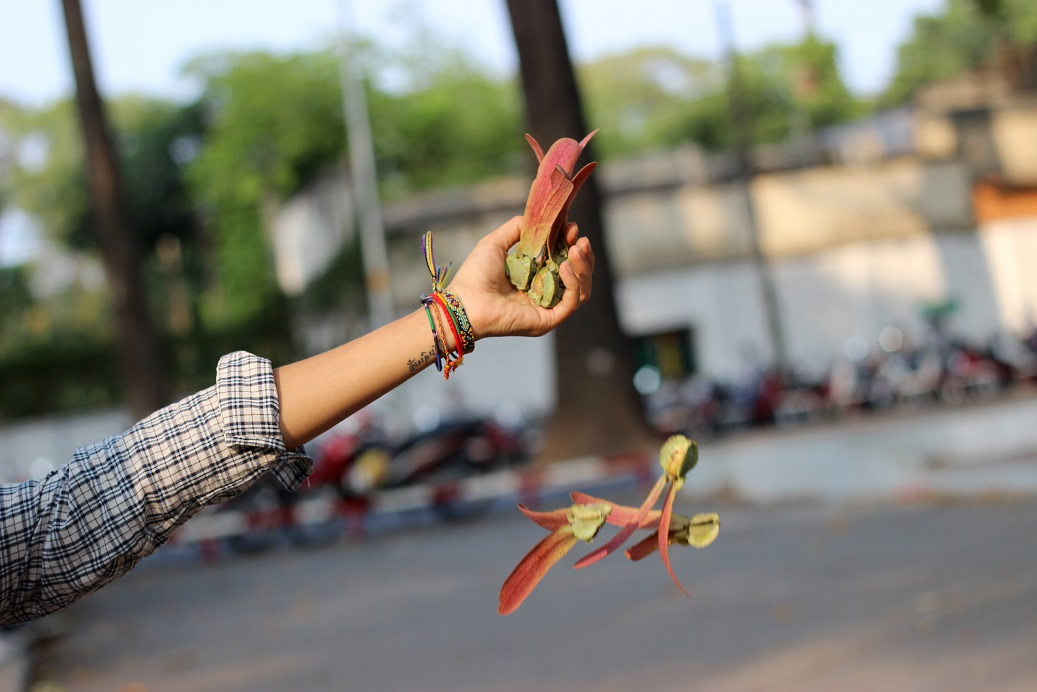 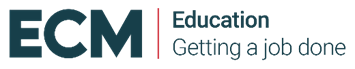 Key vocabularyKey vocabularyKey vocabularyKey vocabularyforceA force is a push or a pull. Forces make objects start moving, stop moving, speed up, slow down or change direction.A force is a push or a pull. Forces make objects start moving, stop moving, speed up, slow down or change direction.A force is a push or a pull. Forces make objects start moving, stop moving, speed up, slow down or change direction.gravityA force which pulls things down towards the centre of the Earth.A force which pulls things down towards the centre of the Earth.A force which pulls things down towards the centre of the Earth.forcemeterPiece of equipment used to measure the size of a force.Piece of equipment used to measure the size of a force.Piece of equipment used to measure the size of a force.Newton (N)The unit for measuring force.The unit for measuring force.The unit for measuring force.air resistanceThe force that slows down objects that move through air.The force that slows down objects that move through air.The force that slows down objects that move through air.water resistanceA force that slows down objects moving through water.A force that slows down objects moving through water.A force that slows down objects moving through water.frictionWhen one surface moves against another, the rubbing force that tries to stop them is called friction. It gives us grip.When one surface moves against another, the rubbing force that tries to stop them is called friction. It gives us grip.When one surface moves against another, the rubbing force that tries to stop them is called friction. It gives us grip.mechanismsA device that allows a small force to be increased to a larger force.A device that allows a small force to be increased to a larger force.A device that allows a small force to be increased to a larger force.simple machinesLevers, pulleys and gears are all types of simple machines.Levers, pulleys and gears are all types of simple machines.Levers, pulleys and gears are all types of simple machines.Real-life examples of forces in actionReal-life examples of forces in actionReal-life examples of forces in action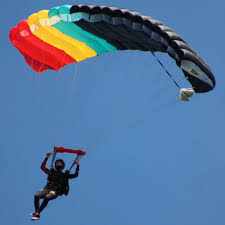 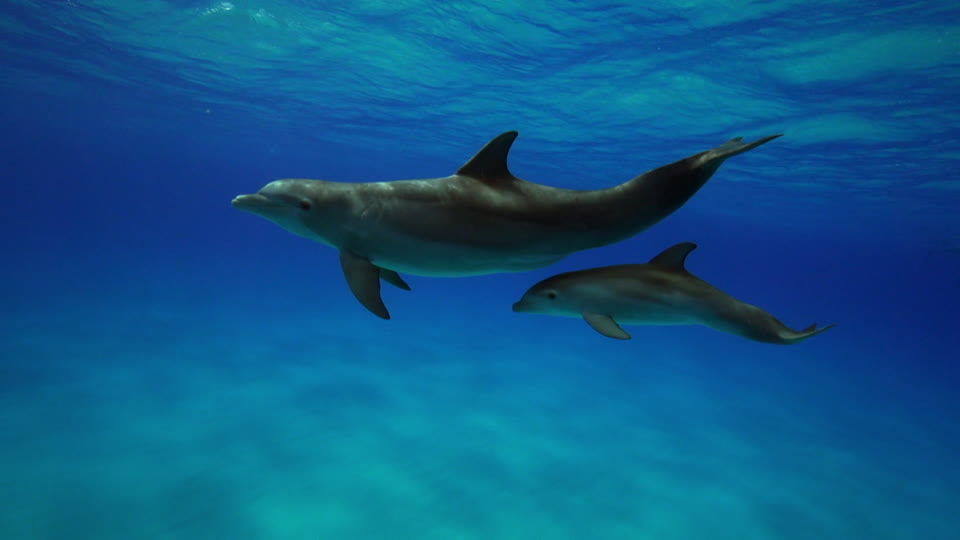 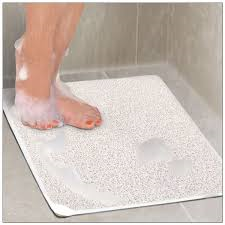 Significant scientistsSignificant scientistsTraditionalTraditionalGalileo Galilei(1564-1642)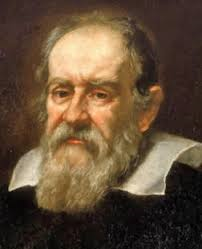 He was an Italian scientist.He discovered that if two objects of similar shape and size are dropped, they will fall at the same rate.Sir Isaac Newton(1642-1726)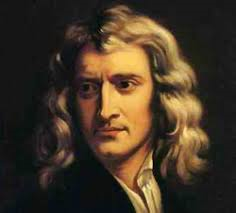 He was an English scientist and mathematician.He ‘discovered’ the concept of gravity when sitting under a tree and an apple fell to the ground near him.  ContemporaryContemporaryEmma England - Aeronautical engineerEmma works as part of a team designing the wings of aircrafts.Emma England - Aeronautical engineerEmma works as part of a team designing the wings of aircrafts.Simple machinesThese are used to make tasks easier. This means you need to use less force.Simple machinesThese are used to make tasks easier. This means you need to use less force.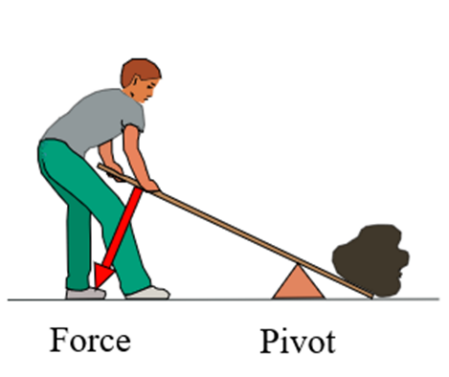 A lever tilts on a pivot which is nearer to the end of the pivot with a heavy load.A lever tilts on a pivot which is nearer to the end of the pivot with a heavy load.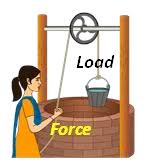 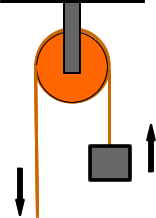 Pulleys have a rope or cable which goes over a wheel. This is pulled to lift, lower or move heavy objects.Pulleys have a rope or cable which goes over a wheel. This is pulled to lift, lower or move heavy objects.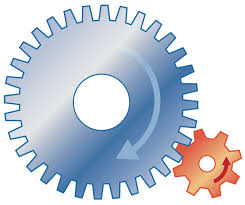 Gears are toothed wheels which lock together and turn each other to form simple machines.Gears are toothed wheels which lock together and turn each other to form simple machines.